Локални акциони план за родну равноправностопштине Пећинци2024 - 2026. годинеЈун 2024. годинеСАДРЖАЈ:1. УВОД .................................................................................................................................................. 32. ПРАВНИ И ИНСТИТУЦИОНАЛНИ ОКВИР ЗА БАВЉЕЊЕ ПИТАЊИМА РОДНЕ РАВНОПРАВНОСТИ НА ЛОКАЛНОМ НИВОУ ......................................................................... 43. АНАЛИЗА СТАЊА РОДНЕ РАВНОПРАВНОСТИ У ОПШТИНИ ПЕЋИНЦ.И .............. 63.1 Социодемографске карактеристике становништва ................................................................ 73.1.1 Становништво по полу ............................................................................................................... 83.1.2 Образовна структура .................................................................................................................. 83.1.3 Економски положај ................................................................................................................... 103.1.4 Одлучивање ................................................................................................................................ 124. ЦИЉЕВИ ЛОКАЛНОГ АКЦИОНОГ ПЛАНА ........................................................................ 135. СТРАТЕШКИ ЦИЉЕВИ И СРЕДСТВА ЗА РЕАЛИЗАЦИЈУ .............................................. 17УВОДРодна равноправност (такође равноправност полова или једнакост полова) је начело социјалне филозофије које подразумева једнакост мушкараца, жена и особа другачијих родних идентитета у друштвеном и политичком животу.Родна равноправност подразумева једнаку заступљеност, моћ, утицај, расподелу одговорности, једнаке могућности за економску независност жена и мушкараца. Родна равноправност претпоставља да мушкарци и жене имају једнаке предуслове за остваривање људских права, да постоје једнаке могућности за мушкарце и жене да допринесу културном, политичком, економском, социјалном и националном напретку, као и да имају идентичне шансе да уживају све користи од напретка једне заједнице. Родна равноправност представља фундаментално право за све и од суштинског је значаја за сваку демократску средину. Да би ово право било остварено, оно мора бити не само препознато са правне стране, већ и успешно примењено на све аспекте политичког, економског, друштвеног и културног живота. Показатељи положаја жена, као и релативног положаја жена и мушкараца указују на неравноправну расподелу ресурса, моћи и могућности у различитим сферама друштвеног, економског и политичког живота. Родна равноправност је на глобалном нивоу дефинисана и као кључан предуслов развоја, а увођење родне перспективе у све политике, на свим нивоима, као главна стратегија за њено постизање. Родне неједнакости су и даље присутне у свакодневном животу и њихово отклањање захтева не само правно регулисање једнаких могућности, већ и промену приступа и примену у пракси, која ће омогућити да жене и мушкарци имају једнаку корист од развоја једне заједнице. До скоро, локална димензија остваривања родне равноправности није била посебно истакнута и обавезе дефинисане законима и међународним документима су се односиле најчешће на државе. Локална власт, обзиром да представља ниво власти са којима су грађани у најнепосреднијем контакту, најпогодније су тло за борбу против упорног ширења неравноправности, као и за промовисање истински равноправног друштва. Имајући у виду да су локалне самоуправе најближе потребама грађана и грађанки, као и да задовољавање самих потреба грађанки и грађана спада у надлежности локалне самоуправе, јасно се указала потреба и кључна улога локалних власти у остваривању равноправности и спречавању дискриминације. Оне су у позицији да кроз надлежности и сарадњу са најразличитијим локалним актерима, предузму конкретне кораке ка постизању равноправности између жена и мушкараца. Родна равноправност у локалним политикама је уједно и предуслов демократичности и доброг управљања на локалном нивоу, које је оријентисано на потребе грађана и грађанки.Управо због значаја примене принципа родне равноправности на локалном нивоу, а истовремено недовољно јасне регулативе у том сегменту, Савет европских општина и региона донео је Европску повељу за равноправност жена и мушкараца на локалном нивоу и предузео низ акција за њену промоцију, али и установио кораке који ће осигурати њену примену. Тако Повеља подразумева израду Акционог плана за њено спровођење, али и међусобну сарадњу потписница која ће олакшати примену и размену добрих пракси. Европску повељу је до сада потписало преко 1300 локалних и регионалних управа широм Европе.Основни циљ Акционог плана јесте да с једне стране дефинише приоритетне области за деловање Комисије за равноправност полова СО Пећинци за период 2024 – 2026. године, а у складу са усвојеном Национална стратегија за родну равноправност за период од 2021. до 2030. године ("Службени гласник РС", број 103 од 4. новембра 2021.) као и да омогући праћење напретка у сфери родне равноправности на територији општине Пећинци, а како то предвиђа и сам Закон о равноправности полова, “Сл. гласник РС", br. 52/2021.Израду овог документа суфинансирао је Завод за равноправност полова из Новог Сада, а документ је израдила Регионална развојна агенција Срем.ПРАВНИ И ИНСТИТУЦИОНАЛНИ ОКВИР ЗА БАВЉЕЊЕ ПИТАЊИМА РОДНЕ РАВНОПРАВНОСТИ НА ЛОКАЛНОМ НИВОУУстав Републике Србије, као основни и највиши правни акт у правном систему, садржи више одредби које су значајне за успостављање и деловање институционалних механизама ( различита тела, органи при скупштини или органима извршне власти) за родну равноправност на локалном нивоу. Следеће одредбе Устава говоре о потреби успостављања локалних механизама за родну равноправност на локалном нивоу:Општина као и друге јединице локалне самоуправе имају уставом прописану обавезу да се старају о остваривању, заштити и унапређивању људских и мањинских права што укључује и право на равноправност полова и сва права по том основу као и забрану дискриминације засноване на  припадности  полу ( члан 190 став 3);Устав експлицитно прописује обавезу свих државних органа, па и органа који се образују у локалној заједници да у оквирима надлежности локалне заједнице и у областима у којима се простире надлежност локалне заједнице јемче равноправност жена и мушкараца, као и да сваки орган у складу са својим надлежностима води политику једнаких могућности, а политику једнаких могућности изричито везује управо за остваривање равноправности жена и мушкараца ( члан 15);Устав изричито прописује могућност да се у локалној заједнци, на локалном нивоу у оквиру надлежности које припадају локалној заједници усвоје посебне мере на локалном нивоу а које за циљ имају управо постизање равноправности лица или групе лица која су суштински у неједнаком положају и одређује недискриминаторну природу ових мера (члан 21. став 4);Локалним заједницама је Уставом гарантовано право на самоорганизовање у оквирима које прописује Устав и закон и чији садржај укључује право локалне заједнице и органа локалне самоуправе да регулишу организацију, уређење и надлежност органа и јавних служби које се образују у локалној заједници (члан 179);Устав регулише и право грађана на бесплатну правну помоћ која представља интегрални део целокупног система, заштите људских и мањинских права и веома важан инструмент заштите права у ситуацији када је право повређено, ограничено или суспендовано (члан 67);Закон о равноправности полова, регулише једном начелном одредбом, обавезе органа који се формирају у локалним заједницама (општине или градови) као и начин остваривање родне равноправности на локалном нивоу.Три су важна подручја на која овај Закон упућује:обавезе органа локалне заједнице на подручју равноправности полова,формирање локалног институционалног механизма за равноправност половаформирање процедуре учешћа у одлучивању која се односе на равноправност полова у локалној заједнициЛокална заједница и њихови органи имају следеће Законом прописане обавезе на подручју родне равноправности/равноправности полова:обезбеђивање равноправности полова у локалној заједници ( члан 39 став 1 закона)вођење политике која доприноси остваривању једнаких могућности за остваривање права жена и мушкараца у локалној заједници ( члан 39 став 1 Закона)подстицање и унапређивање равноправности полова, коју Закон прописују као обавезу органа у локалној заједници коју они остварују у оквиру својих надлежности као и у оквиру послова који су непосредно везани  за равноправност полова ( члан 39 став 1 Закона)Законска одредба која прописује формирање локалних институционалних механизама за равноправност полова ( радно тело или  особа-запослени- задужени за равноправност полова) обезбеђује стабилност локалих механизама за равноправност полова како њихов опстанак не би најдиректније зависио од промене скупштинске већине у локалној заједници, што је до сада често био случај законом је такође прописана процедура која налаже надлежним органима локалне заједнице да у процесу усвајања развојних планова као и других аката које усваја локална заједница у областима у којима се простире њена надлежност, а у оквири својих надлежности: разматрају мере и активности које су у функцији равноправности полова (члан 39 став 1 Закона)Поменуте одредбе Устава и Закона представљају правни оквир унутар којег локална заједница својим прописима ( статутом, пословником скупштине локалне заједнице, одлукама и др.) регулише:статус ( начин избора, састав и конституисање локаног тела за родну равноправност)надлежности ( послови које обавља локално тело за родну равноправност)процедуре ( обим и начин на који локално тело за родну равноправност  учествује о одлучивању о пословима и надлежностима локалне заједнице)Надлежности скупштинског радног тела за родну равноправност у локалној заједници, које се образује за равноправност полова профилишу у основи на два закона:Закон о локалној самоуправи који прописује компентенције и надлежности локалне заједнице и органа који се образују у локалној заједници;Закон о равноправности полова који регулишу послове и прописује обавезе органа власти у области равноправности полова.Општина Пећинци има своје механизме којима предузима све мере како би се успоставио ефикасан систем заштите за борбу против насиља. Скупштина општине Пећинци је формирала Комисију за равноправност полова као један сегмент наведених мера и активности и врло блиско сарађује са Центром за социјални рад из Пећинаца и Црвеним крстом Пећинци.Комисија за равноправност полова основана је на седници Скупштине општине Пећинци, одржаној 03.03.2023. године. Образована је као посебно радно тело Скупштине општине Пећинци. Основни задаци комисије су:Разматра предлоге одлука и других општих аката које доноси Скупштина са становишта унапређивања родне равноправности.Сагледава резултате вођења политике и извршавања аката Скупштине од стране извршних органа општине и других органа и функционера одговорних Скупштини у погледу поштовања родне равноправности, посебно оних којима се остварује политика једнаких могућности на нивоу Општине.Разматра локалне акционе планове из области родне равноправности и примене стандарда о равномерној заступљености женама и мушкараца на местима одлучивања у јавном и политичком животу Општине.И поред основних задатака комисија се бави питањима равноправности полова као што су, фокусирање на једнаке могућности запошљавања, свеобухватност и координација политике и мера заштите од родно заснованог насиља и осталим питањима значајним за рад саме комисије.АНАЛИЗА СТАЊА РОДНЕ РАВНОПРАВНОСТИ У ОПШТИНИ ПЕЋИНЦИОпштина Пећинци лоцирана је у Доњем, равном Срему, који се у овом делу назива још и Подлужје. Општина је установљена 1960. године од периферних делова бивших срезова Рума, Стара Пазова и Земун.Општину Пећинци чине 15 села: Шимановци, Деч, Ашања, Купиново, Обреж, Огар, Доњи Товарник, Суботиште, Брестач, Пећинци, Сибач, Попинци, Прхово, Сремски Михаљевци и Карловчић, а окружују је седам градских насеља – Београд, Земун, Стара Пазова, Рума, Сремска Митровица, Шабац и Обреновац. Доминантан је гравитациони утицај Београда, али поједина села у мањој или већој мери гравитирају и ка осталим градовима. 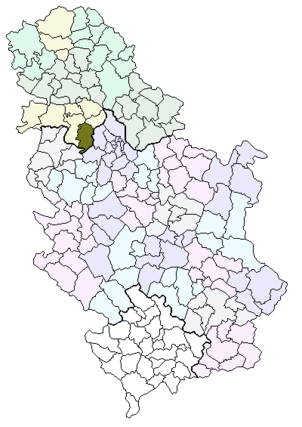 Слика 1: Локација општине ПећинциЛокалну власт чине: Скупштина општине, Председник Општине, Општински веће, Општинска управа и Општинско правобранилаштво.Општинску управу чини пет одељења:- Одељење за опште и заједничке послове,- Одељење за привреду, локални економски развој, заштиту животне средине и инспекцијске послове,- Одељење за буџет и финансије и утврђивање и наплату јавних прихода,- Одељење за друштвене делатности,- Одељење за урбанизам и имовинско-правне послове.Општинска управа општине Пећинци броји 39 запослених, на основу податка из маја 2024. године.3.1 Социо - демографске карактеристике становништваУ Општини Пећинци по попису из 2022. живи  18.396  становника. У етничкој структури доминирају Срби и Српкиње, Роми/киње, Бошњаци/киње, Словаци и Хрвати/це, док је број припадника/ца осталих етничких група занемарљиво мали.Графикон 1: Приказ Етничке структуре становништва у општини Пећинци3.1.1 Становништво по полуМушкараца има више него жена, што је карактеристика популације читаве Србије, посебно имајући у виду дуже очекивано трајање живота за жене.Графикон 2: Приказ укупног броја становништва општине Пећинци по полу3.1.2 Образовна структураУ образовној структури становништва старог 15 и више година у општини Пећинци је најбројније становништво са средњом стручном спремом, затим са основним образовањем. Проценат неписмености сличан је у суседним општинама, на нивоу региона и на републичком нивоу.Образовна структура жена је неповољнија у односу на образовну структуру мушкараца, посебно када је у питању становништво са oсновним и средњим образовањем, што се одражава и у већем броју неписмених жена него мушкараца. Смањење разлике у образовању жена и мушкараца изражено је у образовању VI и VII степена, где су жене у повољнијем положају.Можемо претпоставити да на овакве податке утиче и старост становништва, јер је нижа стопа образовања и неписменост присутнија код старијих жена. Графикон 3: Образовна структура становништва у општини Пећинци - женеГрафикон 4: Образовна структура становништва у општини Пећинци - мушкарци3.1.3. Економски положајСтопа запослености жена на територији општине Пећинци је мања у односу на стопу заослености мушкараца, као и на територији читаве Србије.Графикон 5: Стопа запослености жена и мушкараца у општини ПећинциГрафикон 6: Стопа незапослености жена и мушкараца у општини Пећинци3.1.4. ОдлучивањеУчешће жена у одлучивању један је од важних показатеља равноправности, али и област јавног живота којој међународни и домаћи документи и препоруке придају велики значај. Имајући у виду домаће законодавство, на свим местима одлучивања треба да буде најмање 30 % мање заступљеног пола, што су по досадашњим подацима жене.Високо место које Србија заузима према заступљености жена у Скупштини показује да напредујемо када је реч о примени родне равноправности.Према подацима Интерпарламентарне уније, из месеца септембра 2019. године, Србија је на високом 27. месту у свету према заступљености жена у Парламенту, са 37,65% жена у Народној скупштини Републике Србије. Србија је испред Италије, која се налази на 32 месту, у чијем парламенту је заступљено 35,71% жена, као и испред Немачке која је рангирана на 46 месту, са 30,89% жена и Русије, у којој тај проценат износи 15,78% и иста се налази на 132 месту ранг листе.Уз Македонију, Србија се налази и на челу региона, испред Црне Горе, Босне и Херцеговине и Хрватске (23,46%, 21,43%, 20,53%), као и Словеније у којој жене чине 24,44% парламента.Високо место које Србија заузима, према заступљености жена у Скупштини, показује да напредујемо када је реч о примени родне равноправности. Унапређење улога жена у политици и економији је веома важно, јер жене пружају велики допринос свим областима друштвеног живота. Зато је родна равноправност један од основних услова за напредак друштва. У општини Пећинци је утврђена релативно равномерна заступљеност мушкараца и жена у одлучивању.У Следећим графиконима приказаће се заступљеност мушкараца и жена у Скупштини општине, Општинском Већу, руководећим кадровима у општинској Управи и по запосленима у локалној Општинској Управи Пећинци.ЦИЉЕВИ ЛОКАЛНОГ АКЦИОНОГ ПЛАНАЛокални акциони план намењен је локалној управи општине Пећинци, како би се имплементирала начела и обавезе односно национални, нормативни и стратешки оквир. Успостављање институционалног оквира, изградња капацитета и поштовање принципа једнаких могућности у јавним политикама на нивоу општине Пећинци су предуслови унапређења положаја жена и мушкараца и побољшање услова живота. Значајан део циљева и активности је усмерен на успостављање институционалног оквира и системских решења за увођење родне перспективе у локалне политике (мере и програме) и активности институција, док је један мањи део усмерен на решавање практичних потреба жена и мушкараца. Првенствено због тога што је локалним акционим планом потребно предвидети системска решења која ће омогућити континуирану процену јавних политика и потреба грађана и грађанки, а тиме и одговарати на њихове потребе и уважавати интересе локалног становништва.Локални акциони план израђује се за период од три године, при чему је последња година предвиђена за евалуацију спровођења ЛАП-а, као и припрему плана активности за наредни период. На основу анализе стања дефинисане су приоритетне области за наредне две године, укључујући и обезбеђивање предуслова за активности у наредном периоду.Имајући у виду расположиве ресурсе, као и приоритете, комисија за равноправност полова је при изради ЛАП-а на основу анализе стања и идентификованих приоритетних области, одабрала је приоритете за наредне две године.Кључне области локалне самоуправе су да спроводи родну процену својих политика, да обезбеди равноправност у приступу услугама, као и учешће различитих група у одлучивању, али и да обезбеди адекватне услуге. Имајући у виду практичне проблеме у општини, родно засновано насиље, односно заштита жртава и сузбијање насиља, показало се као најзначајнији проблем.Тако су стратешке области ЛАП-а дефинисане према областима Повеље:I Општи оквир за равноправност и политичка улогаУ оквиру ове области Повеље дефинисана су два стратешка циља: изградња институционалног оквира за спровођење политика родне равноправности у општини Пећинци и повећање учешћа жена у процесима доношења одлука. Ови стратешки циљеви дефинишу предуслове и успостављање институционалних капацитета за спровођење родне процене политика и континуирано поштовање принципа равноправности у оквиру локалних политика. Осим изградње институционалних капацитета, ова стратешка област дефинише и поштовање принципа равноправности у оквиру локалног планирања и одрживог развоја, конкретно унапређења положаја жена на тржишту рада, који је у општини Пећинци неповољнији од положаја мушкараца.За сваки стратешки циљ дефинисани су појединачни циљеви:У оквиру овог стратешког циља, као кључне препреке идентификовани су недовољни капацитети и видљивост локалног тела за равноправност полова, недостатак родно осетљивих података и континуираног праћења положаја жена и мушкараца у општини Пећинци, непостојање праксе родне процене политика и родно осетљивих развојних планова и локалних политика. Имајући у виду обавезе преузете Повељом дефинисана је и потреба за јаснијим обавезивањем на равноправност и успостављањем механизама који ће гарантовати равномеран приступ локалним ресурсима, за жене и мушкарце.Појединачни циљеви су:Повећани капацитети, надлежности и видљивост тела за равноправност половаОвај циљ предвиђа јасно дефинисање надлежности локалног тела за равноправност полова, процедура и облика сарадње са другим органима и телима локалне самоуправе, али и обезбеђивање активне укључености Комисије за равноправност полова у доношење одлука од стране Скупштине општине Пећинци.Исто тако, потребно је континуирано радити на повећању нивоа знања и вештина Комисије за равноправност полова, како би на адекватан начин могла да спроводи своје надлежности, првенствено у делу родне процене, како би Комисија могла да пружа подршку другим одељењима и службама локалне самоуправе у континуираном спровођењу и праћењу остварености принципа родне равноправности у оквиру локалних политика.Како би се обезбедило праћење рада и резултата Комисије, ово тело израђује трогодишњи план активности и подноси годишњи извештај о раду Скупштини општине Пећинци. Такође, поменутим трогодишњим планом активности утврдиће се средства потребна за реализацију активности Комисије.Успостављен систем праћења положаја жена и мушкараца у општини Пећинци и повећана доступност родно осетљивих податакаКао једна од препрека не само процене стања равноправности, већ и креирања и праћења локалних политика и програма јесте недостатак статистичких података и показатеља о положају жена и мушкараца. У складу са тим, али и обавезом дефинисаном чланом 40 Закона о равноправности полова, потребно је успоставити систем прикупљања, обраде и објављивања података разврстаних по полу, у оквиру службене евиденције институција и организација. Овај систем укључује врсту података који се прикупљају, надлежне институције, периодику прикупљања, начин објављивања података како би били доступни јавности, али и њихово достављање Комисији за равноправност полова, као надлежној за праћење стања равноправности. Основ за родну статистику биће службена евиденција институција и организација, укључујући и градску управу и то у оквиру области на које се односи Национална стратегија за унапређење родне равноправности.Успостављање система родно осетљиве статистике подразумева и спровођење специјализованих истраживања родних неједнакости, као што су коришћење времена, узроци неактивности жена и родно осетљиве анализе буџета (док се ово не успостави као редовна пракса локалне самоуправе). Циљ ових истраживања је да се сагледају узроци и последице постојећих облика родних неједнакости, како би локалне политике и програми у већој мери одговарали реалним потребама.II Увођење родне перспективе у градске активности и институције чији је оснивач локална самоуправаУ поменуте три планске године имплементације ЛАП-а успоставиће се предуслови за континуирану родну процену локалних политика. Родна процена треба да буде саставни део пословања и активности одељења и служби локалне самоуправе и институција чији је оснивач. Због тога је кључни предуслов информисање и едукација запослених у овим институцијама, како би спроводили родну анализу у склопу својих редовних активности, тако и током планирања и евалуације. Родна процена подразумева анализу корисника/ца програма по полу, ресурса који су расподељени на жене и мушкарце у оквиру програма, евалуацију резултата програма (пројекта, додела средстава из буџета и сл.). Како би овај систем био одржив потребно је оспособити запослене у локалној самоуправи за спровођење родне процене, која у том случају не би захтевала додатна средства за ангажовање спољних консултаната/киња.Осим тога родна процена је потребна при доношењу одлука Скупштине општине Пећинци и Општинског већа, како би се осигурало да последице одлука буду у једнакој мери повољне за жене и мушкарце и обезбеђују принцип једнаких могућности и унапређују положај жена. Родну процену ових одлука у склопу свог мандата врши Комисија за равноправност полова.Обавезивање на равноправност и промоција принципа једнаких могућностиОбавезивање на равноправност подразумева јавно дефинисану политику родне равноправности у општини Пећинци од стране општинске управе. Овај циљ укључује активности у три сегмента:гарантовање поштовања принципа једнаких могућности,промовисање равноправности полова и повећање видљивости женаи активне мере за укључивање различитих група грађана/ки у доношење одлука чиме се обезбеђује да њихове потребе и интереси буду препознати у јавним политикама што доприноси принципу доброг управљања.Осим Одлука које установљава локална самоуправа (о поштовању принципа једнаких могућности приликом запошљавања и напредовања и коришћењу родно осетљивог језика у службеној комуникацији у оквиру општинске управе), овај циљ ће се остваривати и у оквиру активности институција културе, комуналних служби и јавних предузећа, кроз визуелну промоцију видљивости жена и мушкараца у јавним просторима. Филијала Националне службе за запошљавање у Пећинцима, у сарадњи са локалном самоуправом, али и самостално, реализује активне мере запошљавања, али и друге програме који имају за циљ запошљавање или квалификацију лица на евиденцији. Неповољнији положај жена на тржишту рада условљен је ниском стопом активности жена, дискриминацијом на тржишту рада, недовољном информисаношћу и другим факторима. Кроз предвиђене активности радиће се на увођењу принципа једнаких могућности и родне равноправности при запошљавању и самозапошљавању, едукацији запослених у релевантним службама, увођењу родне равноправности у фондове и подстицајне програме.Повећање учешћа жена у доношењу одлука представља предуслов демократичности и равноправности локалних политика и не укључује само учешће жена, већ и различитих група у неповољнијем положају у формулисању локалних политика. Као кључне карактеристике и препреке учешћа жена у локалним политикама идентификоване су: недовољна укљученост жена у одлучивање на локалном нивоу, односно у оквиру Савета месних заједница, што се посебно односи на сеоске месне заједнице и жене са села и недовољна видљивост и активност политичарки на иницијативама за родно осетљиве локалне политике.У складу са тим дефинисани су следећи појединачни циљеви:Повећање учешћа жена на местима извршне власти и у представничким телимаОвај циљ подразумева примену националног институционалног оквира, пре свега Закона о равноправности полова и предвиђа установљавање квота за позиције извршне власти, именована и постављена лица, од најмање 30 % мање заступљеног пола у складу са Законом. Показало се да измене изборног законодавства нису довољне, посебно јер се не односе на позиције извршне власти.Повећање учешћа жена у Саветима месних заједницаПрикупљени подаци показују да су жене присутне са мање од 15 % у Саветима месних заједница и да је паралелно са установљавањем квоте за изборне листе, потребно радити на информисању и оснаживању жена за учешће у одлучивању на локалном нивоу.Повећање видљивости политичарки и њихове активности на увођењу родне перспективе у локалне политикеОвај циљ подразумева повећану информисаност и сензибилисаност политичарки у општини Пећинци (одборница, већница и чланица политичких странака), као и јачање њихове међусобне сарадње, али и сарадње са политичаркама на Републичком нивоу, којима се доприноси њиховом активнијем учешћу у доношењу одлука.СТРАТЕШКИ ЦИЉЕВИ И СРЕДСТВА ЗА РЕАЛИЗАЦИЈУ“Rodna ravnopravnost pretpostavlja da jednom društvu, zajednici ili organizaciji postoje jednake mogućnosti za žene, muškarce i osobe drugačijih rodnih identiteta da doprinesu kulturnom, političkom, ekonomskom i socijalnom napretku, kao i da imaju jednake mogućnosti da uživaju sve koristi i dobrobiti od napretka jedne zajednice.”— prema „ Evropskoj povelji o rodnoj ravnopravnosti na lokalnom nivou''РБ.СТРАТЕШКИ ЦИЉИзградња институционалног оквира за спровођење политика родне равноправности у општини ПећинциПовећање учешћа жена у доношењу одлукаИзградња институционалног оквира за спровођење политика родне равноправности у општини ПећинциПовећање учешћа жена у доношењу одлукаИзградња институционалног оквира за спровођење политика родне равноправности у општини ПећинциПовећање учешћа жена у доношењу одлукаИзградња институционалног оквира за спровођење политика родне равноправности у општини ПећинциПовећање учешћа жена у доношењу одлукаРБ.СПЕЦИФИЧНИ ЦИЉЕВИАКТИВНОСТИ / ПРОЈЕКТИОДГОВОРНА ИНСТИТУЦИЈА / ИНИЦИЈАТОРРОКИЗНОС01.Изградња институционалног оквира за спровођење политика родне равноправности у општини ПећинциОдржавање комисија за равноправност полова и бављење текућим питањима, решењима и променама у закону равноправности половаОпштина Пећинци - Комисија за равноправност полова2024 - 202650.000 динара02.Унапређење женског здрављаРазвој специјалистичких програма унапређења здравља жена и мушкараца на територији општине Пећинци.Дом Здравља „ Др Драган Фундук“ Пећинци/ Комисија за равноправност полова2024 - 202650.000 динара03.Успостављање здравља девојака и младићаРазвој специјалистичких програма унапређења здравља жена и мушкараца на територији општине Пећинци.Дом Здравља „ Др Драган Фундук“ Пећинци/ Комисија за равноправност полова2024 - 202650.000 динара04.Функционални тренинг за самоодбрану жена од насилникаЦиљ тренинга самоодбране за жене јесте да припреми оне које могу бити потенцијалне жртве напасника да се одбране од напада у реалној ситуацији.Карате Клуб „ СРЕМ“ Шимановци/ Комисија за равноправност полова2024 - 2026100.000 динара05.Унапређење економског положаја жена кроз промоцију и подстицање женског предузетништва и  повећање учешћа жена у доношењу одлукаПредузетништво за жене-мере стимулације и афирмације једнакости„Удружење пословних жена Србије“ Београд/ Комисија за равноправност полова2024 - 2026100.000 динара06.Подизање свести на тему родне равноправности повећање рада КРР општине Пећинци у локалној заједнициПодизање свести у јавности на тему питања родне равноправности (подела брошура и флајера)Графички студио „ ЕЛИТ“Шимановци/ Комисија за равноправност полова2024 - 202660.000 динара07.Јачање сарадње и умрежавање са актерима кључним за питање родне равноправностиУспостављање сарадње са Покрајинским секретеријатом за привреду, запошљавње и равноправност полова, Управа за родну равноправност, женским невладиним организацијама, другим локалним механизмима за родну раноправност у Србији, земљи и иностранствуСкупштина АП Војводине / „Женска парламентарна мрежа“ Нови Сад/ Комисија за равноправност полова2024 - 202630.000 динара08.Подизање свести на тему родне равноправности повећање рада КРР општине Пећинци у локалној заједнициПодизање свести у јавности на тему питања родне равноправности (округли столови, трибине, емисије на локалним радио и ТВ станицама)Радио Доњи Срем ПећинциПећиначке НовинеСремске Новине/ Комисија за равноправност полова2024 - 202660.000 динара09.Подизање свести на тему родне равноправности у општини ПећинциПодизање свести јавности о проблему насиља над женама, о постојећим програмима за превенцију и сузбијање насиља над женама и програмима којима се промовише родна равноправностКомисија за равноправност полова2024 - 2026Није потребно финансирање10.Спровођење националне стратегије за побољшање положаја жена и унапређење родне равноправности у области борбе против насиља над женама у породициОдржавање комисија за равноправност полова и бављење текућим питањима, решењима и променама у закону равноправности половаЦентар за Социјални Рад Општине Пећинци / Комисија за равноправност полова2024 - 2026Није потребно финансирање11.Успостављање и изградња институционалних капацитета унутар општинске управе  за бављење питањима родне равноправности.Успостављање система  за родну статистику – прикупљање и анализа података везаних за пол и извештавање о стању родне равноправности.Комисија за равноправност полова2024 - 2026Није потребно финансирање УКУПНО: 500.000 динара УКУПНО: 500.000 динара УКУПНО: 500.000 динара УКУПНО: 500.000 динара УКУПНО: 500.000 динара УКУПНО: 500.000 динара